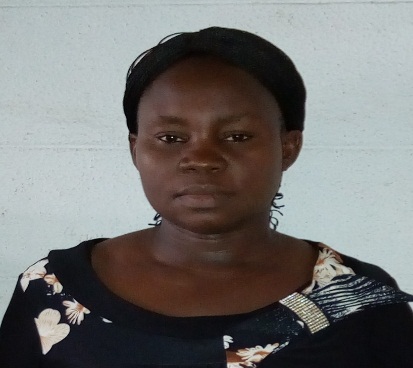 EZEH ROSELINE ODINAKATrainee Computer OperatorAmugwu Obukpa Village,off Obukpa New Layout,Nsukka.Roseline.ezeh@unn.edu.ngEZEH ROSELINE ODINAKATrainee Computer OperatorAmugwu Obukpa Village,off Obukpa New Layout,Nsukka.Roseline.ezeh@unn.edu.ngHobbiesSinging and reading booksObjectiveHobbiesSinging and reading booksMy objective is to be a Proffectional Executive Officer.My objective is to be a Proffectional Executive Officer.HobbiesSinging and reading booksWork experienceHobbiesSinging and reading booksTrainee Computer Operator, 2017 – dateUniversity of Nigeria Nusukka,faculty of Phsical Science.A description of my job role and achievements goes here.Typing of Documents for the department.Ducumenting data and files for official dutiesReceiving mails.Computer Operator As Causal Staff , 2003-2008University of Nigeria Nsukka,faculty of Agriculture..Personal Secretary, 1999-1992University of Nigeria Nsukka,Department of PALGTrainee Computer Operator, 2017 – dateUniversity of Nigeria Nusukka,faculty of Phsical Science.A description of my job role and achievements goes here.Typing of Documents for the department.Ducumenting data and files for official dutiesReceiving mails.Computer Operator As Causal Staff , 2003-2008University of Nigeria Nsukka,faculty of Agriculture..Personal Secretary, 1999-1992University of Nigeria Nsukka,Department of PALGHobbiesSinging and reading booksEducationHobbiesSinging and reading booksSenior Secondary Certificate Examination, 1996Obukpa Community Secondary SchoolFirst School Leaving Certificate, 1986Central School Okpuje,NsukkaSenior Secondary Certificate Examination, 1996Obukpa Community Secondary SchoolFirst School Leaving Certificate, 1986Central School Okpuje,NsukkaHobbiesSinging and reading booksSkillsHobbiesSinging and reading booksMicrosoft Word - advancedPowerPoint – advancedMicrosoft Word - advancedPowerPoint – advancedHobbiesSinging and reading booksReferencesHobbiesSinging and reading booksPastor P.C AguwaThe Apostolic Church Obukpa,Obukpa District,NsukkaProf. G.C.E. MbahDepartment of MathematicsUniversity of Nigeria, NsukkaPastor P.C AguwaThe Apostolic Church Obukpa,Obukpa District,NsukkaProf. G.C.E. MbahDepartment of MathematicsUniversity of Nigeria, Nsukka